Wat doen we vandaag?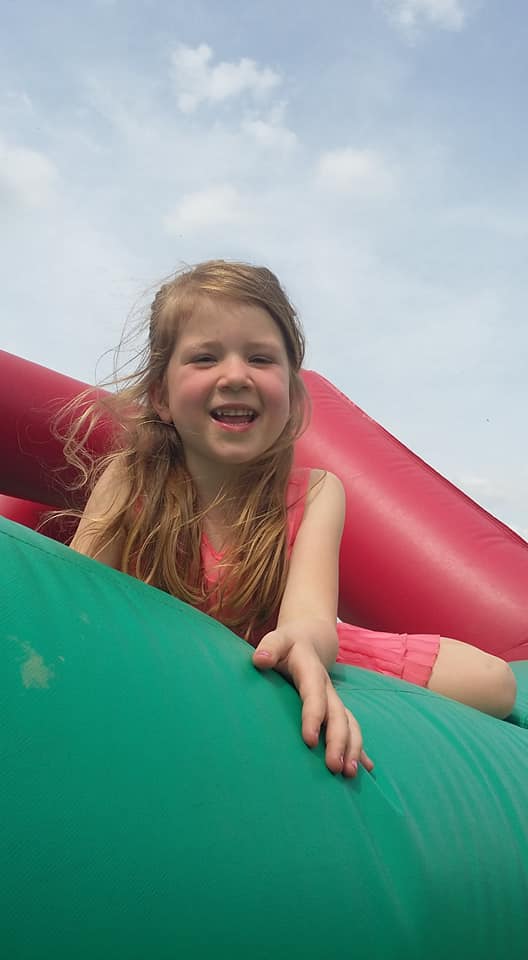            Ontbijt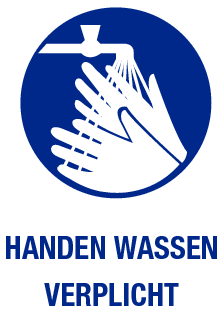 Wassen + kledij aanTanden poetsen!Spelen + 15 min schermtijd (tv/ tablet/ smartphone)9uWerken voor school10.30uHalf elf         Fruit + (buiten) spelen11.30uHalf twaalf         Thuis helpen12u         Eten +  lezen 13. 30uHalf tweeWerken voor school15u         Koek + (buiten) spelen16u         Thuis helpen16.30uHalf vijfWe doen iets leuks!Vandaag gaan we ….Schermtijd(tv/ tablet/ smartphone) vanaf 18u tot een half uur voor slaaptijd.Eten om …… uurSlapen om  …… uur